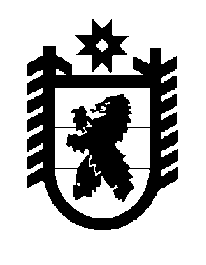 Российская Федерация Республика Карелия    ПРАВИТЕЛЬСТВО РЕСПУБЛИКИ КАРЕЛИЯРАСПОРЯЖЕНИЕот 4 августа 2017 года № 447р-Пг. Петрозаводск В целях обеспечения охраны жизни людей на водных объектах:1. Провести с 4 августа по 15 сентября 2017 года совместные рейды (совместное патрулирование) с представителями Министерства внутренних дел по Республике Карелия (по согласованию), Петрозаводского линейного отдела Министерства внутренних дел Российской Федерации на транспорте (по согласованию) (в соответствии с зонами оперативного обслуживания, установленными нормативными правовыми актами Министерства внутренних дел Российской Федерации), федерального казенного учреждения «Центр Государственной инспекции по маломерным судам Министерства Российской Федерации по делам гражданской обороны, чрезвычайным ситуациям и ликвидации последствий стихийных бедствий по Республике Карелия» (далее – ФКУ «Центр ГИМС МЧС России по Республике Карелия») (по согласованию), Государственного комитета Республики Карелия по обеспечению жизнедеятельности и безопасности населения, органов местного самоуправления муниципальных образований в Республике Карелия (по согласованию) по соблюдению Правил охраны жизни людей на водных объектах в Республике Карелия и Правил пользования водными объектами для плавания на маломерных судах в Республике Карелия, утвержденных постановлением Правительства Республики Карелия от 23 ноября 2010 года № 259-П «Об утверждении Правил охраны жизни людей на водных объектах в Республике Карелия и   Правил пользования водными объектами для плавания на маломерных судах в Республике Карелия».2.  Государственному комитету Республики Карелия по обеспечению жизнедеятельности и безопасности населения обеспечить:оперативный прием метеорологического прогноза;доведение через средства массовой информации до населения информации о мерах безопасности на водных объектах, в том числе о запрещении купания в не оборудованных для этого местах;проверку готовности подведомственных аварийно-спасательных служб и аварийно-спасательных формирований к реагированию на чрезвычайные ситуации на водных объектах и проведению работ по их ликвидации.3. Рекомендовать органам местного самоуправления муниципальных образований в Республике Карелия обеспечить:профилактику безопасного использования населением водных объектов;взаимодействие с организаторами массовых мероприятий на водных объектах по вопросам обеспечения мест массового отдыха населения на водных объектах медицинским персоналом, организации спасательных мероприятий на водных объектах, доведения до населения информации о режиме купания, температуре воды и воздуха, о приемах спасения на воде, о порядке оказания первой помощи пострадавшим на водных объектах, о номерах телефонов экстренных служб;организацию информирования населения о возможных чрезвычайных ситуациях и эвакуации в местах массового отдыха населения на водных объектах;доведение через средства массовой информации, а также с помощью листовок, памяток, аншлагов до населения информации о мерах безопасности на водных объектах, в том числе о запрещении купания 
в не оборудованных для этого местах. Временно исполняющий обязанности
 Главы Республики Карелия                                                   А.О. Парфенчиков